重庆市预警信息发布业务月报第7期（总27期）2020年8月10日                           签发：况星2020年7月业务运行工作通报一、预警信号发布情况7月，全市各级预警中心通过预警平台发布气象预警信号594期（高温：橙色82期；大雾：橙色1期、黄色30期；暴雨：红色40期、橙色83期、黄色161期、蓝色37期；雷电：橙色23期、黄色110期；大风：橙色5期、黄色1期、蓝色19期），其中市级发布15期，区县发布579期。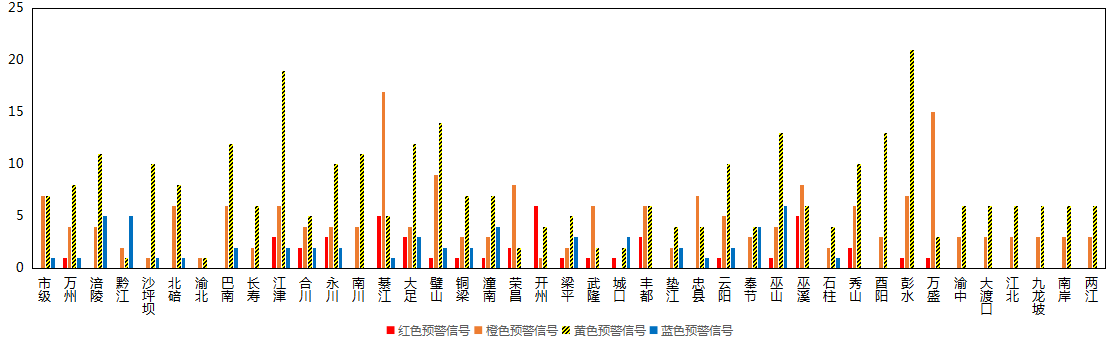 图1 全市预警信号发布情况二、灾害风险超阈值实况发布情况7月，全市各区县预警中心通过预警平台共发布暴雨超阈值预警信息1,917条，高温超阈值预警信息332条，疑似火点1条。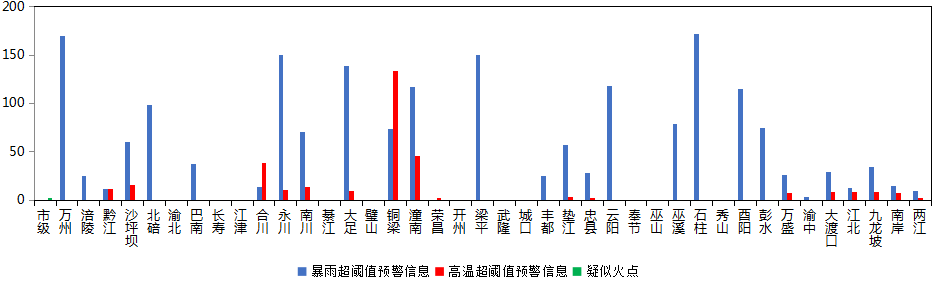 图2 全市灾害风险超阈值预警信息发布情况三、预警服务信息发布情况7月，全市各级预警中心通过预警平台发布气象预警服务信息2,064期，其中重要气象信息专报247期、0-2小时强对流天气警报924期、雨情通报893期。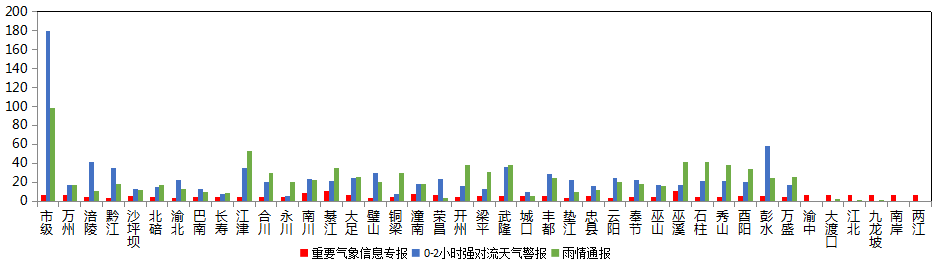 图3 气象预警服务信息发布情况四、各部门和乡镇（街道）信息发布情况7月，全市气象部门发布预警服务消息5,697条，发送短信4,021.49万人次；其他部门发布预警服务消息3,118条，发送短信985.11万人次；乡镇（街道）发布预警服务消息21,540条，发送短信1,643.37万人次。表1 部门和乡镇（街道）信息发布详情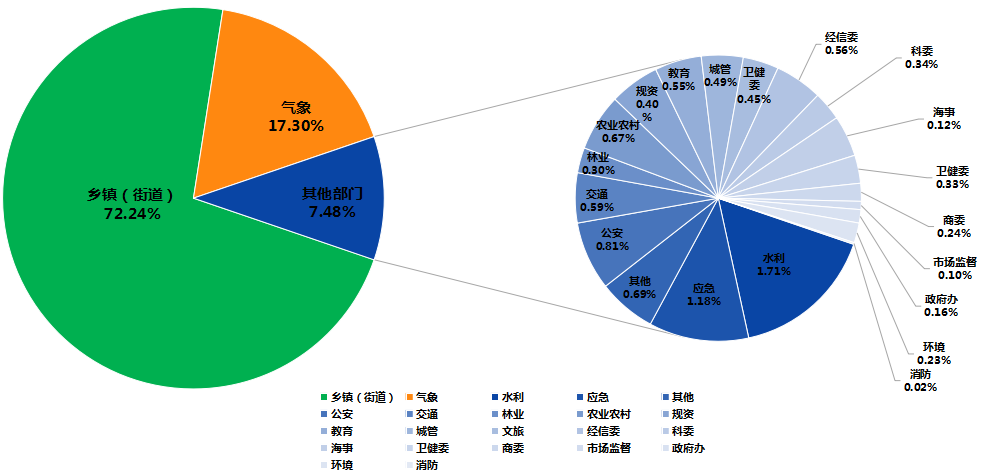 图4 各部门和乡镇（街道）信息发布情况五、分渠道信息发布情况（一）短信7月，全市各级预警中心和预警工作站通过预警平台10639121短信通道发布预警和服务信息共29,836条，累计发送6,170.29万人次。其中，市预警中心发布各类预警服务信息723条，发送178.43万人次；区县预警中心发布各类预警服务信息4,436条，发送3,361.75万人次；市、区县部门和乡镇（街道）预警工作站发布各类预警服务信息条24,677，发送2,630.11万人次。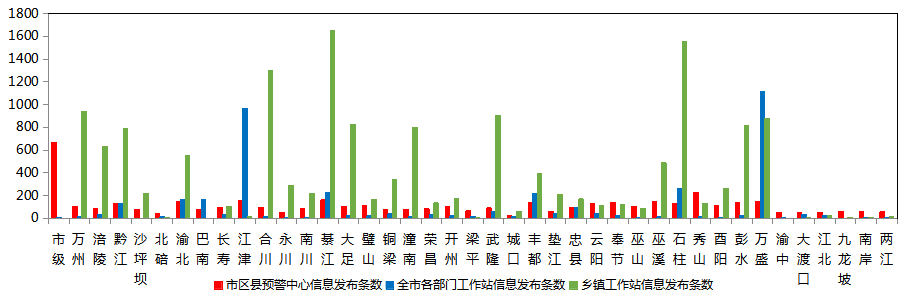 图5 全市预警中心及预警工作站10639121通道信息发布情况7月，全市各级预警中心通过预警平台短信备份通道（企讯通、百度、移动大数据等）发布各类预警服务信息共538条，累计发送短信481.31万人次。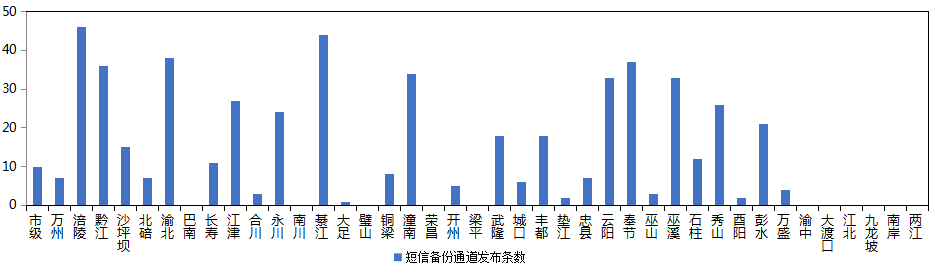 图6 全市预警中心及预警工作站短信备份通道信息发布情况（二）大喇叭7月，全市各区县预警中心通过大喇叭发布各类预警服务信息共426条，累计发送598,869支次。其中，万州、黔江、长寿、永川、大足、璧山、潼南、巫山、石柱、万盛等区县大喇叭使用较好。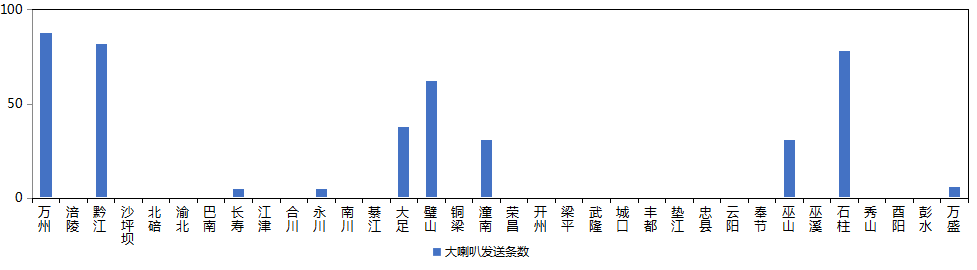 图7 全市各预警中心大喇叭信息发布情况（三）电子显示屏7月，全市各区县预警中心通过电子显示屏发布各类预警服务信息共510条，累计发送45,709块次。其中，万州、黔江、合川、璧山、铜梁、潼南、开州、秀山、酉阳、万盛等区县电子显示屏使用较好。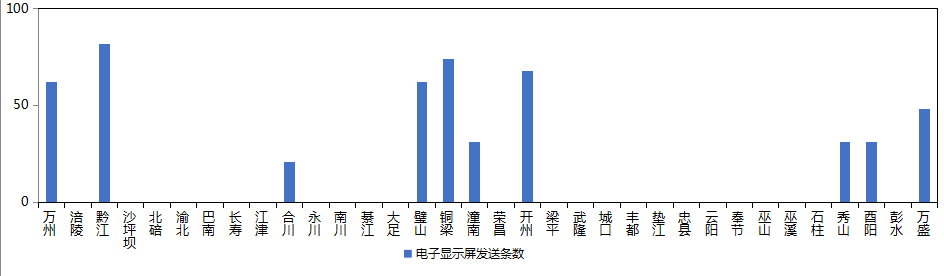 图8 全市各预警中心电子显示屏信息发布情况（四）预警app7月，预警APP注册用户数为2,010人，共推送预警服务信息2,843条，渝北区注册用户最多（571人），彭水县推送信息最多（150条）。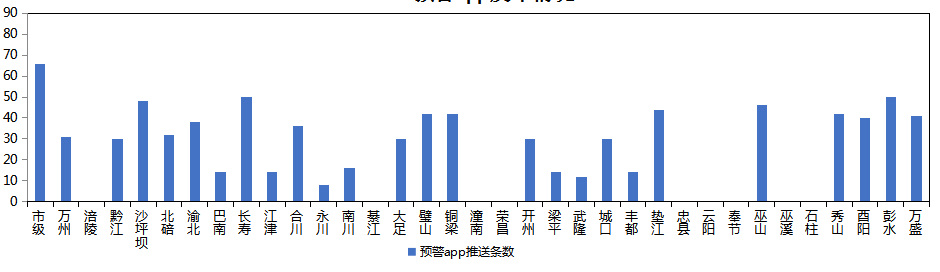 图9 全市各预警中心预警app信息推送情况（五）预警微信7月，全市预警微信（含企业号和公众号）关注用户数为14.42万人，共发布预警服务信息2,532条，除市级外，巴南区关注用户最多（1.3万人），石柱县发布信息最多（240条）。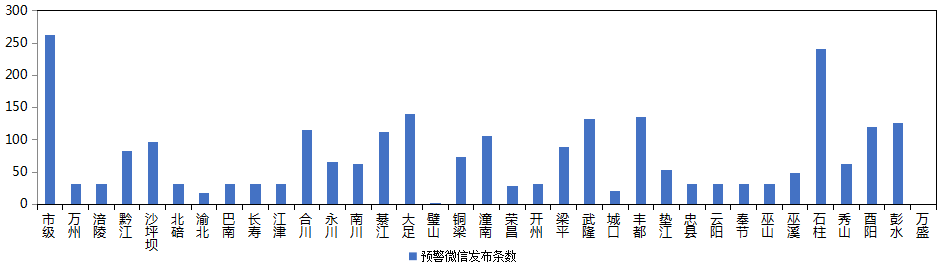 图10 全市各预警中心预警微信信息发布情况部门条数人次数（万）部门条数人次数（万）乡镇（街道）215401,643.37城管1471.58气象5,6974,021.49文旅1260.79水利510120.69经信委1681.89应急352201.09科委1020.35其他205254.87海事1454.18公安242178.13卫健委991.09交通17655.57商委630.78林业8940.32市场监督290.12农业农村20186.26政府办4766规资17611.38环境7011.16教育1655.33消防69.53